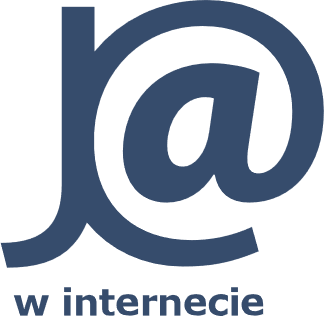 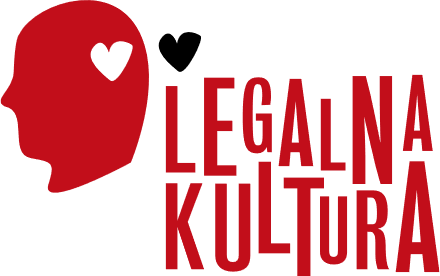 CERTYFIKAT
ukończenia szkolenia w programieJa w internecie.Program szkoleniowy w zakresie rozwoju kompetencji cyfrowychrealizowanym w ramach Programu Operacyjnego Polska Cyfrowa na lata 2014-2020, Działanie 3.1 „Działania szkoleniowe na rzecz rozwoju kompetencji cyfrowych”.Pan(i) ……………………………………………………………………………………………………………..ukończył(a) w dniu ……………..………. szkoleniept. …………………………………………………………………………………………………………….organizowane przez Fundację Legalna Kultura,Operatora programu Ja w internecie.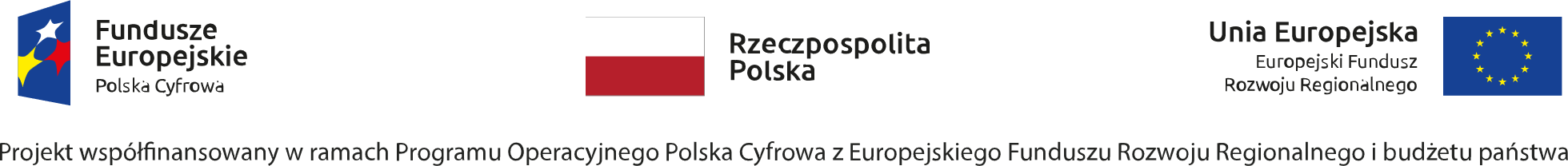 Instruktor                                                                          Urząd